Novatech is on the move!We are pleased to announce that we have recently purchased a new larger office and warehouse.  Our warehouse is much larger in capacity allowing the storage of our high quality machines to be displayed in a clearer better presented format.  Staff will be on site at all times to greet visitors and obtain relevant on the spot information required quickly.We will have an official opening where all of our customers will be invited to view the new building and our range of high quality stock.I will update the blog with the official opening date.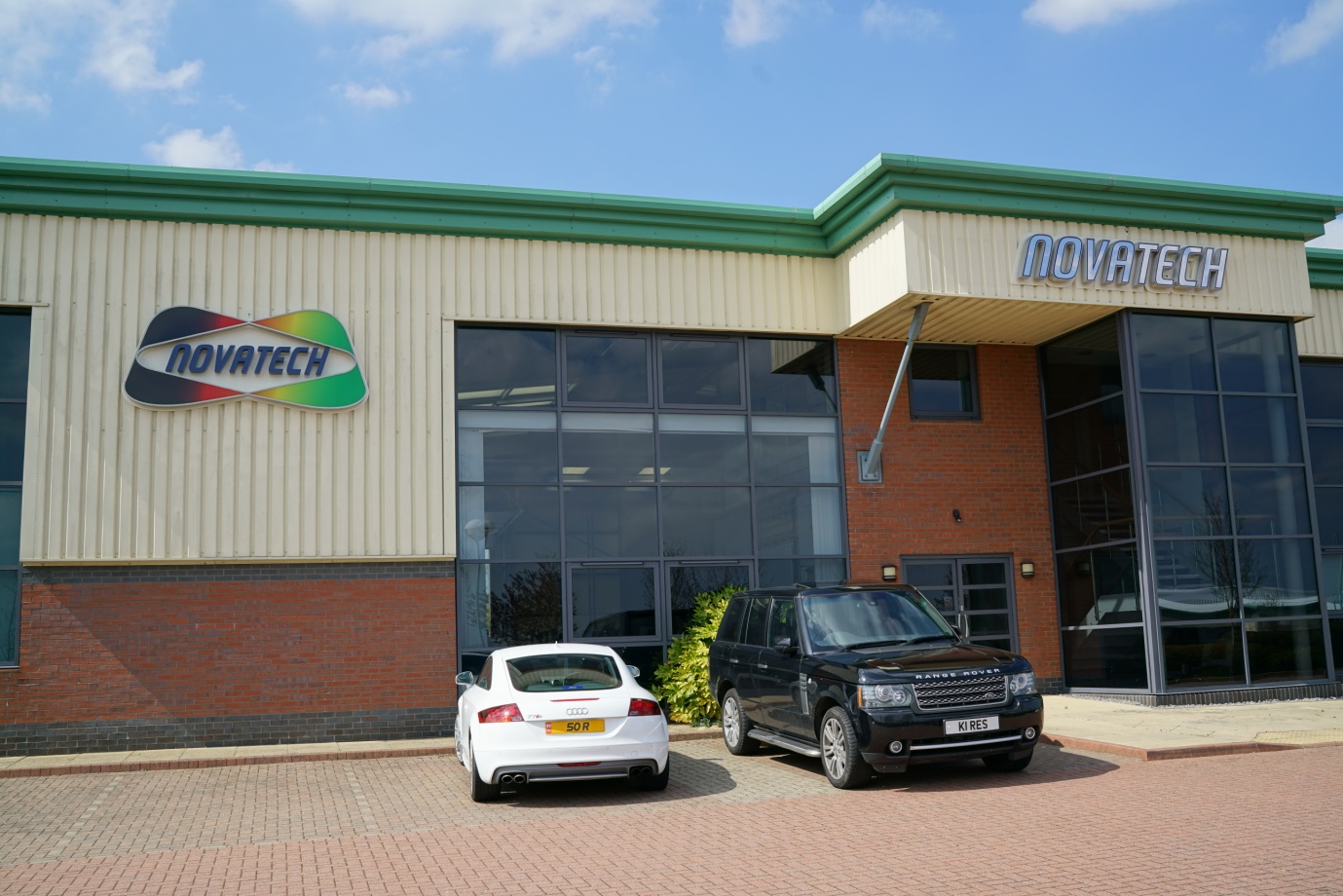 